ΠΑΝΕΛΛΗΝΙΟΣ ΣΥΛΛΟΓΟΣ ΠΡΟΣΩΠΙΚΟΥ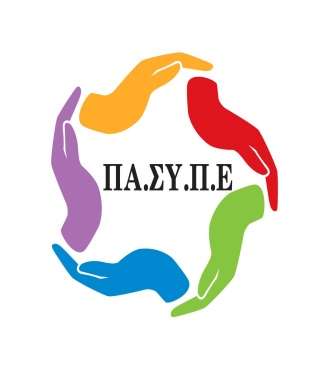 EUROBANK – ERGASIASΣΥΝΔΙΚΑΛΙΣΤΙΚΟ ΣΩΜΑΤΕΙΟ - ΕΔΡΑ: ΑΘΗΝΑΜΕΛΟΣ: Ο.Τ.Ο.Ε./Ε.Κ.Α.ΑΡΙΘ. ΠΡΩΤΟΔ. ΑΘΗΝΑΣ: 1267/1976Τροποποίηση 447/2014Παναγή Τσαλδάρη (Πειραιώς) 9-11,  TK 105 52, ΑθήναΤηλ. 211 – 4112829, 210 - 3390581, 210 - 3390582, Fax. 210 - 3390641 http://www.pansype.gr  e-mail: info@pansype.gr Αίτηση Συμμετοχής «ΠΟΛΙΤΙΣΤΙΚΗ ΕΚΔΡΟΜΗ 2024 Black & White Boho Resort»ONOMA ΜΕΛΟΥΣ (ΠΑΣΥΠΕ): ………………………………………………………………………ΜΟΝΑΔΑ / ΚΑΤΑΣΤΗΜΑ: ……………………………………………………………………………ΚΙΝ. ΤΗΛ.: ……………………………ΣΤΑΘΕΡΟ ΤΗΛ ΕΡΓΑΣΙΑΣ (ΟΛΟΚΛΗΡΟ ΤΟΝ ΑΡΙΘΜΟ , ΟΧΙ ip): …………………………………..ΟΝ/ΜΟ ΣΥΝΟΔΟΥ: .…………………………………………………………………………………...             ΟΝΟΜΑ ΤΕΚΝOY                                            ΗΛΙΚΙΑ ………………………………..                         …………………………..………………………………..                         ……………………………………………………………...                        ………………………………………………………………                        …………………………….           ΠΑΡΟΧΕΣ:                              ΠαρκοκρέβατοΟι αιτήσεις συμμετοχής θα πρέπει να αποσταλούν στο email: ekdromi.pasype.2024@gmail.com το αργότερο έως τις 22 Απριλίου 2024.